Am Anfang des 1. Kapitels wird beschrieben, dass Chalid einen Albtraum hat.1) Was hat Chalid geträumt? Ordne die Informationen den einzelnen W-Fragen zu.2)  Fasse den Traum von Chalid in zwei Sätzen zusammen.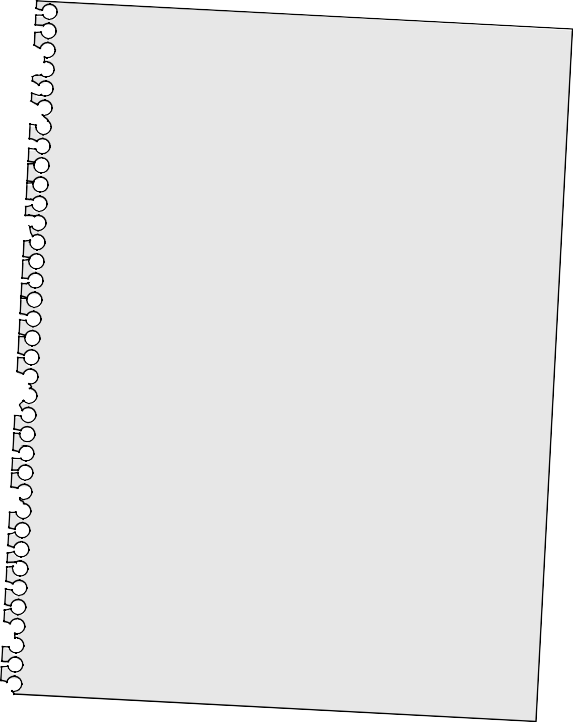 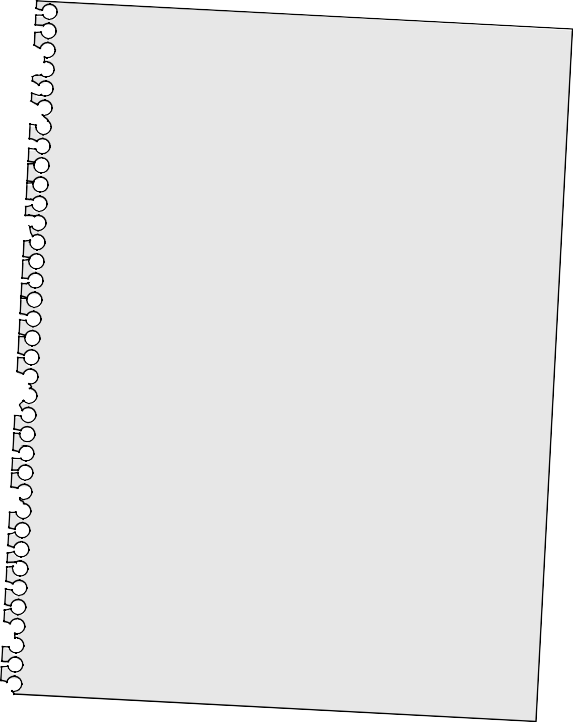 Ein Albtraum ist ein Traum, der von negativen Gefühlen wie Angst und Panik beim Träumenden begleitet wird. Jeder Mensch hat solche Träume. Der Traum kann dabei bedrohliche, aber auch alltägliche Situationen schildern.3) 	Erstelle auf einem extra Zettel eine Seite eines Traumtagebuchs. Beschreibe dabei einen Albtraum, den du einmal geträumt hast, und fasse die Gefühle, die du beim Aufwachen gehabt hast, stichpunktartig zusammen. Fertige danach eine Zeich- nung zu diesem Traum an.4)	Albträume sind unangenehm, begleiten aber unser Leben und machen uns manchmal auf Probleme aufmerksam, die wir im Alltag haben. Aber wie entstehen Albträume? Bildet Kleingruppen und sammelt Alltagssituationen, die in Albträumen häufig eine Rolle spielen. Recherchiert im Internet weitere Ursachen für Albträume.Arwed Vogel: Begleitmaterial: Ende einer Flucht?© Persen Verlag